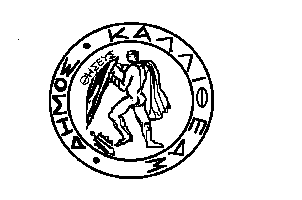 ΕΛΛΗΝΙΚΗ ΔΗΜΟΚΡΑΤΙΑ			                     		Καλλιθέα    24/11/2021ΝΟΜΟΣ ΑΤΤΙΚΗΣΔΗΜΟΣ ΚΑΛΛΙΘΕΑΣ				           	Αρ. Πρωτ.  53028ΔΙΕΥΘΥΝΣΗ	:ΔΙΟΙΚΗΤΙΚΗΤΜΗΜΑ	:Υποστήριξης Πολιτικών Οργάνων				              	Ταχ.Δ/νση	:ΜΑΤΖΑΓΡΙΩΤΑΚΗ 76, Κ.Α. 176 76	 	ΑΡΜΟΔΙΟΣ	: Μαρίνα Γρίβα	Τηλεφ.	: 213 2070425e-mail		: m.griva@kallithea.gr ΘΕΜΑ		: «Καθορισμός αποζημίωσης                          Προέδρου & μελών Δ.Σ. της ΔΗ.Κ.Ε.Κ.»	                   ΠΡΟΣ             	  					           	         Τον  Πρόεδρο του                        					          		      Δημοτικού Συμβουλίου		  									 Παρακαλούμε κατά την προσεχή συνεδρίαση του Δημοτικού Συμβουλίου, όπως περιλάβετε και το θέμα του ορισμού της αποζημίωσης του προέδρου και των μελών του διοικητικού συμβουλίου της  Δημοτικής Κοινωφελούς Επιχείρησης Καλλιθέας (ΔΗ.Κ.Ε.Κ.), κατόπιν της με αρ. 73/2021 απόφασης του Δ.Σ. της ΔΗ.Κ.Ε.Κ. και σύμφωνα με την ΚΥΑ 42188/8-7-2018 (ΦΕΚ 470/τ. ΥΟΔΔ/20-8-2018).                                                                                             Ο ΑΝΤΙΔΗΜΑΡΧΟΣ   								ΕΥΑΓΓΕΛΟΣ ΜΠΑΡΜΠΑΚΟΣΣυνημμένα:- Η με αρ. 73/2021 απόφαση  Δ.Σ. της ΔΗ.Κ.Ε.Κ.  - Το από 23/11/2021 έγγραφο    του Τμ. Μισθοδοσίας Εσωτ. Διανομή                                                            Γρ. Δημάρχου        Γρ. Γεν. Γραμματέα     Ο.Υ.                                                          Τμ. Υποστ. Πολ. ΟργάνωνΚοινοποίηση    ΔΗ.Κ.Ε.Κ.